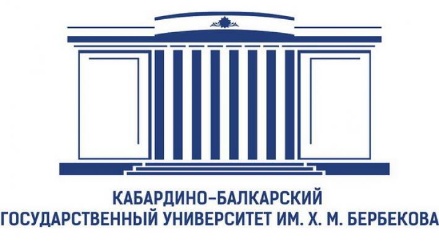 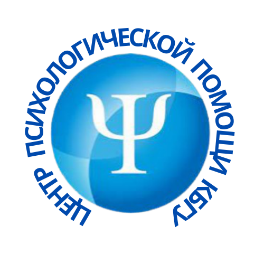 ПРОГРАММАIII Всероссийского Форума с международным участием«Психология и образование: опыт, перспективы, инновации»30 сентября - 3 октября 2021 г.Нальчик - пос. ЭльбрусКабардино-Балкарский Государственный университет им. Х.М. Бербекова (КБГУ)институт педагогики, психологии и физкультурно-спортивного образованияЦентр прихологической помощи КБГУЭЛЬБРУССКИЙ УЧЕБНО-НАУЧНЫЙ ЦЕНТР КБГУМинистерство просвещения, науки и по делам молодежи КБРПрограммный комитет:Председатель программного комитета – Михайленко Ольга Ивановна, кандидат психологических наук, доктор акмеологии, директор института педагогики, психологии и физкультурно-спортивного образования КБГУ.Емузова Нина Гузеровна – доктор педагогических наук, Председатель Комитета парламента КБР по образованию, науке и делам молодежи.Юсупова Надия Геннадьевна – ректор государственного гуманитарно-технологического университета.Калимуллин Айдар Минимансурович – доктор исторических наук, директор Института психологии и образования Казанского федерального университета.Мерзон Елена Ефимовна – кандидат педагогических наук, директор Елабужского института Казанского федерального университета.Койнова-Цёльнер Юлия Васильевна – кандидат педагогических наук, доктор философии, научный сотрудник Технического университета Дрездена, профессор института педагогики, психологии и физкультурно-спортивного образования КБГУ.Чистякова Ирина Анатольевна – директор Русской школы № 1 в Марбелье (Испания). Александрова Елена Александрова - председатель Союза организаций российских соотечественников (СОРС) Испании и Андорры.Кобылянская Лариса Ивановна - доктор психологии, доцент кафедры психологии и педагогики Славянского университета Республики Молдова.Валеева Роза Алексеевна -  доктор педагогических наук, заведующая кафедрой педагогики КФУ, президент российского общества Януша Корчака.Багова Римма Хамидбиевна, кандидат психологических наук, заместитель директора института педагогики, психологии и физкультурно-спортивного образования КБГУ по научно-исследовательской работе и информатизации, директор центра психологической помощи КБГУ.30 сентября 20217.00 отъезд участников с плаца КБГУ в г. Нальчик в поселок Эльбрус, в ЭУНК КБГУ1 октября 20218.00 отъезд участников с плаца КБГУ в г. Нальчик в поселок Эльбрус, в ЭУНК КБГУОбразовательная программа2 октября 2021Образовательная программа3 октября 2021Отьезд участников Форума9.30 - 10.00Регистрация участников. Холл ЭУНК КБГУ.10.00 – 10.30Открытие Форума. Актовый зал  ЭУНК КБГУ.Альтудов Юрий Камбулатович –  доктор экономических наук, доктор технических наук, профессор, ректор КБГУ.Езаов Анзор Клишбиевич – министр просвещения, науки и по делам молодежи.Емузова Нина Гузеровна – доктор педагогических наук, Председатель Комитета парламента КБР по образованию, науке и делам молодежи.10.00 – 13.0010.00 – 10.2010.20 – 10.4010.40 – 11.0011.00 – 11.2011.20 – 11.4011.40 – 12.0012.00 – 12.3012.30 – 13.00Пленарное заседание. Актовый зал  ЭУНК КБГУ.Модератор -  Михайленко Ольга Ивановна, кандидат психологических наук, доктор акмеологии, директор института педагогики, психологии и физкультурно-спортивного образования КБГУ.Юсупова Надия Геннадьевна – ректор государственного гуманитарно-технологического университета.Подготовка учителей в непедагогических вузах России: формирование новых трендовКалимуллин Айдар Минимансурович – доктор исторических наук, директор Института психологии и образования Казанского федерального университета. Создание условий для полилингвального образования школьников.Мерзон Елена Ефимовна – кандидат педагогических наук, директор Елабужского института Казанского федерального университета.Концерт для участников ФорумаПедагогическая встречаКойнова-Цёльнер Юлия Васильевна – к.п.н., PhD философии, научный сотрудник Технического университета Дрездена, профессор института педагогики, психологии и физкультурно-спортивного образования КБГУ.Гуманизация воспитания в педагогике Я. Корчака.Валеева Роза Алексеевна -  доктор педагогических наук, заведующая кафедрой педагогики КФУ, президент российского общества Януша Корчака.Бинарный доклад «Допрофессиональная педагогическая компетентность старшеклассника: от теории к технологиям становления»Скударева Галина Николаевна - заведующая кафедрой педагогики ГОУ ВО МО ГТУ;Л.В. Басенко – куратор сетевого педагогического класса г. Электросталь. «Психолого-педагогическое сопровождение инклюзивного образования в ИППиФСО»Михайленко Ольга Ивановна -  кандидат психологических наук, доктор акмеологии, директор института педагогики, психологии и физкультурно-спортивного образования КБГУ. «Психолого-педагогическое сопровождение школ с низкими образовательными результатами и школ, функционирующими в неблагоприятных социальных условиях в Кабардино-Балкарской Республике»Кравцова Фатима Хасанбиевна – к.пс.н., заместитель директора ГБУ ДПО,  Кабардино-Балкарский центр непрерывного развития.13.00 – 14.00Обед13.00 – 15.00Работа секций.  Холл ЭУНК КБГУ.Секция 1. Психологические аспекты современной дидактики.Модератор:  Койнова-Цёльнер Юлия Васильевна – к.п.н., PhD философии, научный сотрудник Технического университета Дрездена, профессор института педагогики, психологии и физкультурно-спортивного образования КБГУ.Секция 2. Психолого-педагогическое сопровождение обучающихся.Модератор: Ногерова Марьям Татуевна – к.пс.н., доцент института педагогики, психологии и физкультурно-спортивного образования КБГУ.Секция 3. Психологические аспекты реализации инклюзивного образования.  Модератор:  Башиева Ж.Д. – к.п.н., доцент института педагогики, психологии и физкультурно-спортивного образования КБГУ.Секция 4. Гуманистический подход в образовании: наследие Я. Корчака и современные вызовы.Модератор: Валеева Роза Алексеевна -  доктор педагогических наук, заведующая кафедрой педагогики КФУ, президент российского общества Януша Корчака.Секция 5. Психология здоровья в образовании.Модератор: Багова Римма Хамидбиевна, к.пс.н., заместитель директора института педагогики, психологии и физкультурно-спортивного образования КБГУ по научно-исследовательской работе и информатизации, директор центра психологической помощи КБГУ.Секция 6. Психология профессионального развития педагога.Модератор:  Кумышева Р.М.– к.п.н., доцент института педагогики, психологии и физкультурно-спортивного образования КБГУ.15.00 – 16.00Вечер знакомств. Развлекательная программа для школьников и студентов.Студенческий актив доцент института педагогики, психологии и физкультурно-спортивного образования КБГУ.16.00 Отьезд желающих участников из ЭУНК КБГУ в Нальчик9.00-10.00Завтрак10.00 – 11.00Мастер-класс «Динамические методы снятия психического напряжения». Двор ЭУНК КБГУБагова Римма Хамидбиевна, к.пс.н., заместитель директора института педагогики, психологии и физкультурно-спортивного образования КБГУ по научно-исследовательской работе и информатизации, директор центра психологической помощи КБГУ.11.00 – 12.00Мастер-класс «Домашняя работа: за и против». Актовый зал ЭУНК КБГУ Койнова-Цёльнер Юлия Васильевна Цель мастер-класса: обсудить проблему домашнего задания в контексте предупреждения физических и умственных перегрузок учащихся и необходимости осознанного планирования учителями внеурочной деятельности с использованием опыта немецких школ.13.00 – 14.00Обед14.00 – 15.00Мастер класс «Права ребенка в контексте педагогики Я. Корчака» Валеева Роза Алексеевна -  доктор педагогических наук, заведующая кафедрой педагогики КФУ, президент российского общества Януша Корчака.15.00 – 18.00Автобусная экскурсия по Приэльбрусью18.00 – 19.00Ужин9.00-10.00Завтрак10.00 – 11.00Мастер-класс «Формирование отношений личности: психолого-педагогические механизмы».Емузова Нина Гузеровна – доктор педагогических наук, Председатель Комитета парламента КБР по образованию, науке и делам молодежи. 11.00 – 12.00Мастер-класс «Профессиональная деформация личности педагога и эмоциональное выгорание: способы профилактики»Багова Римма Хамидбиевна, к.пс.н., заместитель директора института педагогики, психологии и физкультурно-спортивного образования КБГУ по научно-исследовательской работе и информатизации, директор центра психологической помощи КБГУ.13.00 – 14.00Обед14.00 – 16.00Тренинг «Арт-терапия как средство борьбы со стрессом»Багова Римма Хамидбиевна, к.пс.н., заместитель директора института педагогики, психологии и физкультурно-спортивного образования КБГУ по научно-исследовательской работе и информатизации, директор центра психологической помощи КБГУ.16.00 – 18.00Просмотр художественного фильма «Кувырок через голову»Мастер-класс «Психологический анализ фильма как средство формирования педагогической позиции»Багова Римма Хамидбиевна, к.пс.н., заместитель директора института педагогики, психологии и физкультурно-спортивного образования КБГУ по научно-исследовательской работе и информатизации, директор центра психологической помощи КБГУ.18.00 – 19.00Ужин9.00-10.00Завтрак10.00 – 13.00Торжественное закрытие Форума13.00-14.00Обед